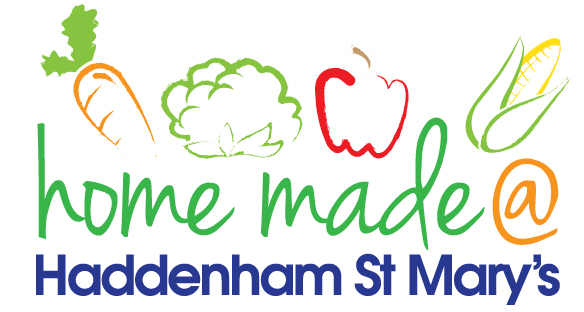 MENU – week 3MondayAround the worldTuesdayFamily FavouritesWednesdayWonderful RoastThursdayJulie’s JacketsFridayFish FridayLunchChicken balti, rice and naan breadSpaghetti Bolognese Roast beef with all the trimmings and gravyJacket potato with a choice of toppingsScampi, chips and peasVegetarian optionVegetable balti, rice and naan breadVeggie spaghetti Bolognese Quorn roast with all the trimmingsJacket potato with a choice of toppingsVegetable slice, chips and peasDessertMandarin segmentsRaspberry and chocolate mousse cakeFresh fruitApple crumbleFruit muffinFree FromoptionChicken balti, rice and naan breadMandarin segmentsSpaghetti Bolognese Chocolate puddingRoast beef with all the trimmings and gravyFresh fruitJacket potato with a choice of toppingsApple crumbleFish fingers, chips and peasFruit muffinAll meals will contain or be served with at least one portion of vegetables.All hot puddings will be accompanied by custard or cream.All roast dinners, sausage & mash and pie dishes will have the option of extra gravy.All children will also be offered bread, a piece of fruit and a drink of milk or water with their main meal.All meals will contain or be served with at least one portion of vegetables.All hot puddings will be accompanied by custard or cream.All roast dinners, sausage & mash and pie dishes will have the option of extra gravy.All children will also be offered bread, a piece of fruit and a drink of milk or water with their main meal.All meals will contain or be served with at least one portion of vegetables.All hot puddings will be accompanied by custard or cream.All roast dinners, sausage & mash and pie dishes will have the option of extra gravy.All children will also be offered bread, a piece of fruit and a drink of milk or water with their main meal.All meals will contain or be served with at least one portion of vegetables.All hot puddings will be accompanied by custard or cream.All roast dinners, sausage & mash and pie dishes will have the option of extra gravy.All children will also be offered bread, a piece of fruit and a drink of milk or water with their main meal.All meals will contain or be served with at least one portion of vegetables.All hot puddings will be accompanied by custard or cream.All roast dinners, sausage & mash and pie dishes will have the option of extra gravy.All children will also be offered bread, a piece of fruit and a drink of milk or water with their main meal.